Revision History is on final page(s)QS1- Quality SystemManufacturing supplier’s quality systems must comply with one of the following:ISO9001AS9100/EN9100NADCAPOEM approved quality systemPAH Approved Quality Management SystemDistributor’s quality systems shall be compliant to one of the following:AS9120/EN9120AS7103/AS7104Voluntary Industry Distributor Accreditation Program per FAA AC 00-56, such as ASA100An approved alternate.The supplier shall notify Proponent of all changes in product and/or process, changes of suppliers, and where required, obtain organization approval. Also, the supplier shall notify Proponent of any significant changes to the supplier’s quality system. Significant changes may include but are not limited to:Change in location of facilityChange in company nameChange in quality system approval statusSupplier’s Statement of Corrective ActionUpon request from Proponent, supplier shall complete a supplier corrective action notification (SCAN) and return within the period stated on the SCAN. Corrective action statements shall be furnished at no additional cost to Proponent.Sub-Tier Supplier CommunicationThe supplier shall ensure that all relevant purchase order requirements are communicated to all sub-tier suppliers and that all requirements are met. Sub-tier suppliers are responsible for compliance with all Proponent purchase order requirements.For issues of non-conformance where corrective action is necessary:If it has been determined that a sub-tier supplier is ultimately responsible for any non- conforming product provided to Proponent, the Proponent direct supplier will be responsible for obtaining corrective action from the sub-tier supplier as required.Deviation from RequirementsSuppliers are required to notify Proponent promptly of any deviations from compliance with engineering and/or PO requirements and obtain approval prior to manufacturing and delivery. The supplier shall submit proposed changes to the Proponent buyer or Proponent Supplier Quality.Right of EntryProponent suppliers and their facilities are hereby subject to FAA surveillance and investigation. A “Right of Entry” clause is in effect for all contracts. This provision shall allow for Proponent, its customers, and regulatory agencies to determine and verify the quality of work, records and material at any place, including the plant of the sub-contractor.CalibrationIf the supplier is using measuring tools and equipment to determine product conformance then a calibration system in compliance with ISO 10012-1 or ANSI/ASQC Z540 shall be utilized.Statistical SamplingSupplier shall have a Statistical Sampling in accordance with ANSI/ASQC-Z1.4, Boeing D1- 8007, or other statistically sound sampling plan. If non-conforming product is found during sampling inspection, or if sampling inspection is not utilized, 100% inspection must be performed equivalent to a sampling plan of C=0 as applicable.Lot/Batch/Heat TraceabilityIf the shipment contains multiple processed lots/batches/heats within each manufactured lot/batch, then each processed lot/batch/heat must be segregated and identified to maintain complete traceability in each shipment. (This requirement does not apply to vendor proprietary catalog items)Mercury-FreeProducts/Material provided under this order/contract:Shall be free from mercury contamination.Mercury   bearing instruments and equipment which might have causedmercury contamination shall not be used in the manufacture, fabrication, and assembly or testing.Record RetentionThe supplier shall retain product quality/inspection and process control records per the foll owing:Non-serialized parts and radiographic film, fifteen (15) years unless an alternate term is approved.Serialized parts, thirty (30) years.Quality records must be available to Proponent within 48 hours from request Proprietary Data ProtectionPrior to Proponent’s release of proprietary information to a supplier, all suppliers must review, sign, and return Form QC-603 (Proprietary Agreement Acknowledgement).Non- Conforming ProductThe supplier shall ensure that nonconforming product is identified and controlled to prevent its unintended use or delivery.If non-conforming product is identified after delivery to Proponent, the supplier must notify Proponent within 24 hours of discovery and disclose the nonconformance. At a minimum, a description of the nonconformance,the part number, PO number, and the date shipped shall be provided to Proponent.If non-conforming product is identified prior to delivery, the Proponent buyer must be immediately notified and written authorization obtained, prior to delivering to Proponent.First Article Inspection Report (FAIR)The supplier shall ensure a current FAIR is kept on file.QS2- Source Delegation ProgramThis clause indicates that the supplier is designated as a Proponent approved delegated supplier, and has accepted participation under the program terms, conditions and responsibilities detailed in agreement QC-200SD, Proponent Source Delegation Agreement. In the instance of going out of business, the supplier shall provide digital or hard copies of all documentation packages that were not sent along with the product delivered to Proponent as authorized by the Source Delegation Program. This documentation will include Certificate of Conformance, Test Reports, Material and Process Certs, etc. as applicable.QS3 - Acceptance at Supplier’s FacilitySource inspection is required prior to shipment by a Proponent appointed source inspector.The supplier shall arrange for source inspection at least five (5) days prior to the required ship date.Please contact your company’s Proponent buyer or Proponent Receiving Inspection to arrange for source inspection.QS4- First Article Inspection Report (FAIR)A FAIR in accordance with AS9102 requirements shall be provided to Proponent with the initial shipment of a product or upon any of the changes listed in the AS9102. The FAIR shall be maintained on file at the supplier’s facility and be available upon request.When Proponent places a PO with the supplier for tooling one FAIR for each cavity tool will be required.If a FAIR is not available, it may be substituted with an inspection report containing the same information contained in the AS9102.All OEM proprietary parts require a FAIR compliant to AS9102 requirements with the following exceptions/conditions:For Boeing proprietary parts:Boeing-approved FAIR acceptable in lieu of AS9102 FAIRGeneral FAIR exceptions:Procured Standard Catalog hardware as defined in AS9102Bar, plate, sheet stock and other types of raw material, except for castings and forgings.Non-functional hardware and supplies (protective covers, shipping hardware/materials, tooling etc.)Product order under “U” or “Y” condition.QC-1- Certificate of ConformanceSupplier shall provide a manufacturer’s certificate of conformance with each shipment. Section 1. Manufacturing:Manufacturer Certificates of Conformance supplied directly to Proponent shall include the following without exception:Proponent purchase order number (Section 1 requirement only)Part number as ordered on the Proponent purchase orderRevision level as noted, unless not specified in Proponent purchase order. Proponent will assist supplier in obtaining current revision of all documentation otherwise it is the responsibility of the supplier to obtain current revisions of all documentation directly from the type design holder.Quantity shippedLot/Batch number, Cure Date, and/or Date Code as applicableSerial number (If applicable)Statement of conformity indicating that the parts/material conform to all applicable purchase order, drawing and specification requirementsShelf-life requirements (If applicable)Signature/Stamp of authorized organizational representativeStatement of country of origin is required if manufactured outside of the United StatesStatement that Product is free from mercury contamination.Section 2. Distribution:If product is provided by a distributor, a distributor certificate of conformance showing traceability to the manufacturer certificate of conformance, as well as providing a copy of the manufacturer’s certificate of conformance is required. Complete product traceability must be provided. Supplier will provide product per latest revision at the time of manufacture.Section 3. Airworthiness Approval Tag:   If an Airworthiness Approval Tag (8130, EASA form 1, or equivalent) is provided, a Packing List can be provided in-lieu of an MFR C of C if the chain of custody is maintained.All certificates of conformance shall be legible and reproducible. Standard Hardware:On all standard hardware if there is an approved ASL (Approved Supplier List) or (Qualified Product List), the delivered product must comply with this requirement at the time of manufacturing.Proponent Quality Management has authorization to waive information required per Section 1.QC2 - Material and Process CertificationsThe supplier shall provide material, physical and chemical certifications with actual physical and/or chemical results with each shipment as required by the specification. The supplier shall also provide process certification for any special process (heat treat, plating, etc.) as required by the specification.The certifications must meet the following requirements:Be on company letterheadContain signature and title of an authorized representative of the organizationInclude specification(s)Revision level(s). Revisions must to be the latest level at the time that the material or the process was completed unless current revision disallows a former revisions use.Certification statement showing conformance to applicable material and/or processesLot/Heat number for material certsAll material and process certifications must be completely legible and reproducible.Material will be procured and processes will be performed from an approved supplier when required by design authority.If required Proponent Corporate Supplier Quality will assist supplier in determining approved sources.The supplier shall ensure approved sources and specifications are used for each production run or shipment.QC2 is not applicable to Supplier Control Drawings Parts or Non- Metallic Raw Material such as Rubber and Rubber-Like Products.QC3- Test Report –Rubber or Rubber-Like ProductsA test report in accordance with the material specification is required with each shipment.Certifications/Test Reports must include the following:Lot/batch numberCure Date (example: 4Q08 format only)Shelf-lifeExpiration date (example: 4Q08 format only)Test reports must show actual values as required by the specification including applicable revision levelRevisions must be to the latest level at the time that the material was completed unless current revision disallows a former revisions use.All lots/batches must be segregated and identified to maintain batch and cure date traceabilityContain signature and title of an authorized representative of the organization performing the testing Material will be procured from an approved supplier when required by design	authority.If required Proponent Corporate Supplier Quality will assist supplier in determining approved sources.All material and process certifications must be completely legible and reproducible.QC4- DPS 4.804 ProcessingThe parts identified on this purchase order require(s) DPS 4.804 processing. Suppliers providing this product shall be a Boeing approved DPS 4.804 supplier per D1-4426. Vendor shall have a Boeing approved DPS 4.804 master fabrication outline for this part, unless the Boeing approved Proponent master fabrication outline is provided.Fabricate and process per requirements of the latest revision of the DPS 4.804.A supplier material cover sheet and corresponding mill material certifications with proof of Boeing’s acceptance must be included with each shipment per DPS 4.804.*A copy of the Boeing approved master fabrication outline and a full certification package are required with shipment.*If manufactured to the Proponent approved planning, copy of master fabrication outline is not required.QC5- Bar Coded Shipping LabelsSupplier may provide a bar coded shipping labels with each shipment that includes the following data identifiers:PO Number Invoice Number Part Number QuantityData Type DateBatch Number (If Applicable) Lot Number (If Applicable) QTY Per Batch/LotSuppliers may use the Proponent provided bar code generator found at:https://www.proponent.com/supplier-resources/Ifthe supplier wishes to use their own barcoding method, a sample label should be provided to Proponent. If a custom barcoding mechanism is approved by Proponent, then such approval will be provided in writing.QC6- Use of Material from Foreign Sources Boeing South (Douglas Heritage)Procurement from foreign sources in support of this contract/PO is controlled by Boeingspecification DMS2201. For materials listed in the DMS2201, procurement is only authorized from noted sources. For materials not listed in the DMS2201, procurement from foreign sources is only authorized from sources listed in the D1-4426 by material specification. For materials not listed, procurement from foreign sources is NOT allowed.Boeing NorthProcurement from foreign sources in support of this contract/PO is controlled by Boeing specification D1-4426. For materials listed in the D1-4426, procurement is only authorized from noted sources. For materials not listed, procurement from foreign sources is allowed.QC7- Packaging and PreservationThe supplier must ensure that all items are packaged adequately to ensure that items are delivered to Proponent undamaged. The supplier will be responsible for repackaging at their expense if required. If there is damage due to inadequate packaging the items shall be subject to rejection.The following requirements also apply to packaging:Product must be protected against corrosion, rust or any elements which may cause a visual rejection or product failureSilver plated parts or parts/assemblies containing silver components shall be protected from sulfur- laden fumes, or other sources that can tarnishElectro-static discharge (ESD) product must be protected in ESD packagingThread ProtectionWhen print or specification requirements do not already mandate explicit thread or packaging protection, threads must then be sleeved or otherwise individually packaged to prevent damage.Lubrication Requirements (Bearings/Pulleys/etc.)If lubrication is required, all lubrication dates must be current within six (6) months of the shipping date to Proponent.Shelf LifeIf product is shelf life sensitive, there must be a minimum of 80% shelf life remaining on product at time of receipt at Proponent, unless waiver provided by Proponent in writing.Foreign Object Damage (FOD) Supplier shall have a FOD program compliant to AS9146.All product received at Proponent will be free of FOD. QC8 – Regulatory Approval of Articles – Documentation RequirementsThe item purchased herein was purchased to a civil government regulatory approval such as but not limited to: FAA approval (TSO, PMA, PC, Direct Ship Authority, etc.) or equivalent EASA (POA, ETSO etc.) or other National Aviation Authority approval, and requires an FAA Form 8130-3, EASA Form 1 or other NAA Airworthiness tag as applicable.If tags are not available on a case by case basis, supplier must contact the Buyer prior to accepting PO for approval to avoid any possible difficulty upon receipt.(I) All Aircraft Parts Documentation must be completely legible and reproducible.(I) FAAForm 8130-3 Airworthiness Approval-Article(s) on this shipment certified under FAAPMA, may subsequently be “split” and exported to a European Union country and a certified true copy of your original airworthiness tag supplied with the split shipment. Therefore, we make the following optional request. We request, as required in the U.S. / European Union Aviation Safety Agreement Technical Implementation Procedures, if the 8130-3 Airworthiness Approval Tag your organization supplies with this shipment could contain in block 12 one of the following statements as applicable: "This PMA part is not a critical component" or "Produced under licensing agreement with the TC holder". We fully understand this is not an export tag but our experience has shown that one of the aforementioned statements in block 12 makes our certified true copy of the original airworthiness tag acceptable to most European customers. You may decline to add any of the statements requested, and follow normal protocol for block 12 on an airworthiness approval tag. Thank you for your consideration to this request.QC8.1- Regulatory Approval of Articles(I) The purpose of this clause is to ensure the products/parts/articles supplied under this purchase order have civil government regulatory approval such as but not limited to: FAA approval (TSO, PMA, PC, Direct Ship Authority, etc.) or equivalent EASA (POA, ETSO etc.) or other National Aviation Authority approval.(I) All Aircraft Parts Documentation must be completely legible and reproducible.Parts must be factory new.QC9- Parts to be made from one lotParts must be manufactured from ONE material heat lot and processed together in ONE lot. If parts do not comply with this requirement, they are subject to rejection, unless authorized in written by Proponent.QC10- Dimensional and Visual Inspection ReportThe supplier shall provide a Dimensional and Visual Inspection Report with this order.QC11- Lockheed Quality Requirements flow down C001QA022-01, Seller Quality Requirements:Seller shall comply with the requirements of Buyer's “Seller Quality Requirements” outlined in QA022-01 (latest revision). Copies of this document may be found on Lockheed Martin Supplier Net or contact the buyer. In the event of conflicting requirement(s) between QA022-01 and a specified requirement within the contract, the specified requirement(s) will take precedence. QA022 -01 May be accessed at: http://www.lockheedmartin.com/us/suppliers/bu-info/aeronautics/sustainment- services.htmlC011Documented Traceability Requirement:Items ordered on this purchase order require traceability. Seller must maintain a documented system for recording and controlling of traceable items in accordance with specified requirements with full connectivity to Original Equipment Manufacturer (OEM) or last Federal Aviation Administration (FAA) certified facility.Where no requirements are otherwise specified in the purchase order. The Seller must:Maintain records of each item to ensure traceability to parent material by heat/lot number and producer’s name. Such data shall be identified on the shipper.Identify each item with buyer /manufacturer's part number, (as appropriate) heat/lot number, producer’s name and grain direction. (When applicable).Associated documents must be maintained at least (7) years.As removed items require additional evidence of traceability. The Certificate of Conformance must contain the aircraft nomenclature and serial number (not tail number) of the donor aircraft.C045Government Approved Sources:Parts/Material shall be in compliance with requirements of the Contract Technical Data File (CTDF); Procurement Item Description (PID); this includes approved sources of supply. Seller must provide Original Equipment Manufacture (OEM) Certification with shipment.G187DLA Defense Supply Center Richmond Quality Clause CS187 Applies:"Class I Ozone depleting chemicals are not to be used nor incorporated in any items to be delivered under this contract. This prohibition supersedes all specification requirements but does not alleviate any product requirements. Substitute chemicals must be submitted for approval unless they are authorized by the specification requirements."QC12 – Boeing Commercial Airplanes (BCA) Terms and ConditionsCurrent Text for all Long Beach Commercial Airplanes Terms and Conditions can be found at the Boeing external website: http://www.boeingsuppliers.com/tc0692/6044- Boeing Quality Management Systems (BQMS) Requirements Appendix A6056- Boeing – Supplemental Quality Program RequirementsQC13 Fraudulent/Counterfeit Parts requirementsIn response to a significant and increasing volume of fraudulent-counterfeit parts entering the aerospace chain, posing significant performance, reliability and safety risks. All product supplied on this Purchase Order are to meet all the requirements of AS5553, AS6081 and AS6174.QC14 No FAA-PMA/TSOUnless explicit direction is given to the contrary, no articles (or constituent parts thereof) ordered by Proponent shall contain any Federal Aviation Administration- Parts Manufacturing Approval (FAA-PMA/TSO) markings, the articles shall not be certified under an FAA-PMA/TSO approval, and the accompanying paperwork (e.g., packages, shippers, etc) shall not contain any FAA - PMA/TSO markings. Proponent may hold FAA-PMA based on a licensing with the Boeing Company. Fabrication of product and articles under PC700 has been deemed acceptable to the Proponent quality system as meeting its obligations under FAR 21.137. No deviations to Boeing specifications are permissible without expressed authorization of Proponent. Proponent is responsible for inspections and tests to ensure that each product and article conforms to its approved design.QC15 Boeing Quality Clause Q29Q29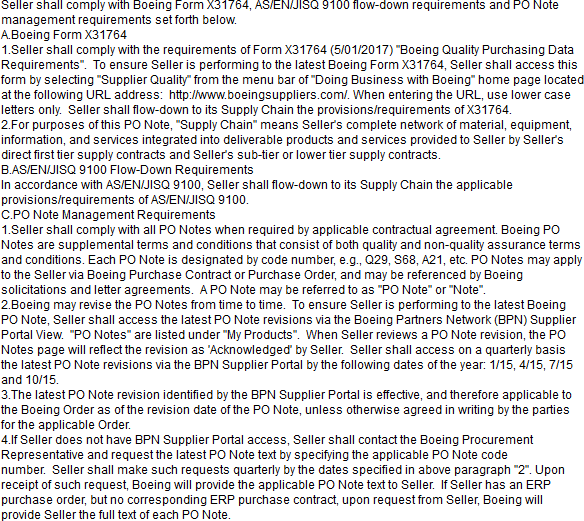 REVISION	HISTORYPO QUALITY CLAUSES QC-410-1Revision25Page10 of 11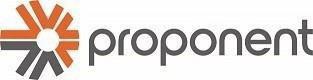 PO QUALITY CLAUSES QC-410-1Revision25Page11 of 11DateVersionDescriptioAuthor10/14/1516Added revision history table. Removed (Teflon, silicone, etc.) from QC3G. DePhillips5/17/1617QS1: Record Retention for Non-serializ ed andradiographic was 10 years, now 11 years. QC5: Updated the Kapco Global website for the bar code generator.QC1: Added Manager authorizationG. DePhillips8/14/1718Updated QC15-Boeing Q29G.DePhillips2/12/201819Changed Kapco Global to Proponent,changed logo and revised record retention from 11 to 15 years. Removed	rev reqmt.K. Stibich6/5/201820Update nonconforming product notification requirements from ‘immediately’ to within 24 hours of discovery.K. Stibich11/18/201921Update QC-1 signature or stamp are acceptableK. Stibich2/11/2022Update QC-1: If an Airworthiness Approval Tag(8130, EASA, equivalent) provided, a Packing List can be provided in-lieu of an MFR C of C if the Chain of Custody is maintained.G. DePhillips4/20/2023QC5: Updated website address.Change Supplier must provide to Supplier may. Sample label must revised to should.G. DePhillips12/9/2024QC14 revised.G.DePhillips10/25/2125QC7 revised.G.DePhillips